  Elysian Fields Lady Jackets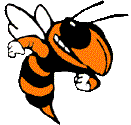 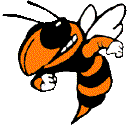 Middle School Volleyball 2021Games will be played 7B, 7A, 8B, 8ACoaches: Stephanie Stephens and Morgan Hammontree Athletic Director: Scott Ford Principal: Jacqueline T. Hill  Superintendent: Maynard ChapmanDATEDATEOPPONENTTEAM(S)SITETIMEAUGUST21Waskom Playday7A & 8AWaskomTBAAUGUST23WaskomAllWaskom4:30 pmAUGUST  30New DianaAllHome    4:30 pm11Shelbyville Tournament7A & 8AShelbyvilleTBASEPTEMBER13ArpAllHome4:30 pmSEPTEMBER       20West RuskAllWest Rusk4:30 pmSEPTEMBER27JeffersonAllHome4:30 pmOCTOBER4TatumAllTatum4:30 pmOCTOBER11OpenOpenOpenOpenOCTOBER18WaskomAllWaskom4:30 pmOCTOBER25TroupAllHome4:30 pmDenotes district gameDenotes district gameDenotes district gameDenotes district gameDenotes district gameDenotes district game